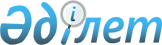 Об установлении пруденциальных нормативов для организаций, совмещающих виды профессиональной деятельности на рынке ценных бумаг, утверждении Правил расчета пруденциальных нормативов для организаций, совмещающих виды профессиональной деятельности на рынке ценных бумаг
					
			Утративший силу
			
			
		
					Постановление Правления Агентства Республики Казахстан по регулированию и надзору финансового рынка и финансовых организаций от 29 января 2005 года N 17. Зарегистрировано в Министерстве юстиции Республики Казахстан от 10 марта 2005 года N 3484. Утратило силу - от 17 июня 2006 года N 132 (вводится в действие по истечении 14 дней со дня гос.регистрации в МЮ РК и его действие распространяется на отношения, возникшие с 1 июля 2006 года)



 




      Постановление Правления Агентства Республики Казахстан по регулированию и надзору финансового рынка и финансовых организаций от 29 января 2005 года N 17 утратило силу - от 17 июня 2006 года N 


 132 


 (вводится в действие по истечении 14 дней со дня гос.регистрации в МЮ РК и его действие распространяется на отношения, возникшие с 1 июля 2006 года). 





 



 



 



 


    Сноска. В название внесены изменения - постановлением Правления Агентства РК по регулированию и надзору фин.рынка и фин.организаций от 27 августа 2005 года N 


 310 


 (порядок введения в действие см. п.2 пост. N 


 310 


).





 



     В соответствии с подпунктами 11), 15) пункта 2 
 статьи 3 
, пунктом 4 
 статьи 45 
,  
 статьей 49 
 Закона Республики Казахстан "О рынке ценных бумаг" и подпунктами 5), 6) пункта 1 
 статьи 9 
 Закона Республики Казахстан "О государственном регулировании и надзоре финансового рынка и финансовых организаций" Агентство Республики Казахстан по регулированию и надзору финансового рынка и финансовых организаций (далее - Агентство) 

ПОСТАНОВЛЯЕТ:





     1. Установить для организаций, совмещающих виды профессиональной деятельности на рынке ценных бумаг, пруденциальный норматив "Коэффициент достаточности собственного капитала".



     Значение коэффициента достаточности собственного капитала ежедневно должно составлять не менее 1.




     2. Установить для накопительных пенсионных фондов, совмещающих виды профессиональной деятельности на рынке ценных бумаг и организаций, осуществляющих инвестиционное управление пенсионными активами, совмещающих виды профессиональной деятельности на рынке ценных бумаг пруденциальный норматив "Коэффициент достаточности высоколиквидных активов".



     Значение коэффициента достаточности высоколиквидных активов ежедневно должно составлять не менее 1.




     3. Утвердить прилагаемые Правила расчета пруденциальных нормативов для организаций, совмещающих виды профессиональной деятельности на рынке ценных бумаг. 


<*>






     Сноска. В пункт 3 внесены изменения - постановлением Правления Агентства РК по регулированию и надзору фин.рынка и фин.организаций от 27 августа 2005 года N 


 310 


 (порядок введения в действие см. п.2 пост. N 


 310 


).






     4. Настоящее постановление вводится в действие с 01 апреля 2005 года.



     5. Департаменту надзора за субъектами рынка ценных бумаг и накопительными пенсионными фондами (Токобаев Н.Т.):



     1) совместно с Юридическим департаментом (Байсынов М.Б.) принять меры к государственной регистрации в Министерстве юстиции Республики Казахстан настоящего постановления;



     2) в десятидневный срок со дня государственной регистрации в Министерстве юстиции Республики Казахстан довести настоящее постановление до сведения заинтересованных подразделений Агентства, Объединения юридических лиц "Ассоциация финансистов Казахстана", организаций, осуществляющих управление инвестиционным портфелем.



     6. Департаменту по обеспечению деятельности (Несипбаев Р.Р.) в десятидневный срок со дня государственной регистрации в Министерстве юстиции Республики Казахстан принять меры к официальному опубликованию настоящего постановления в средствах массовой информации Республики Казахстан.



     7. Контроль за исполнением настоящего постановления возложить на заместителя Председателя Агентства Бахмутову Е.Л.


     Председатель





Утверждены           



постановлением Правления   



Агентства Республики     



Казахстан по регулированию  



и надзору финансового рынка 



и финансовых организаций   



от 29 января 2005 года N 17 



Правила






расчета пруденциальных нормативов для организаций,






совмещающих виды профессиональной деятельности на рынке






ценных бумаг





     Сноска. В название внесены изменения - постановлением Правления Агентства РК по регулированию и надзору фин.рынка и фин.организаций от 27 августа 2005 года N 


 310 


 (порядок введения в действие см. п.2 пост. N 


 310 


).






 


Глава 1. Общие положения



     1. Правила расчета пруденциальных нормативов для организаций, совмещающих виды профессиональной деятельности на рынке ценных бумаг, (далее - Правила) устанавливают порядок расчета пруденциальных нормативов "Коэффициент достаточности собственного капитала" и "Коэффициент достаточности высоколиквидных активов", обязательных к соблюдению организациями, совмещающими виды профессиональной деятельности на рынке ценных бумаг.




     Сноска. В пункт 1 внесены изменения - постановлением Правления Агентства РК по регулированию и надзору фин.рынка и фин.организаций от 27 августа 2005 года N 


 310 


 (порядок введения в действие см. п.2 пост. N 


 310 


).





     2. Расчет и порядок представления отчетности по иным пруденциальным нормативам для организаций, совмещающих виды профессиональной деятельности на рынке ценных бумаг, устанавливается нормативным правовым актом уполномоченного органа по регулированию и надзору финансового рынка и финансовых организаций (далее - уполномоченный орган), определяющим порядок их расчета и представления отчетности.




     Сноска. В пункт 2 внесены изменения - 


 постановлением 


 Правления Агентства Республики Казахстан по регулированию и надзору финансового рынка и финансовых организаций от 25 февраля 2006 года N 66 (вводится в действие по истечении четырнадцати дней со дня государственной регистрации).





     3. В качестве ликвидных активов накопительного пенсионного фонда (далее - Фонда), организации, осуществляющей инвестиционное управление пенсионными активами (далее - Организации), организации, осуществляющей брокерскую и дилерскую деятельность с правом ведения счетов клиента в качестве номинального держателя (далее - Брокер и (или) дилер) и организации, осуществляющей деятельность по управлению инвестиционным портфелем (далее - Управляющий) признаются следующие активы:



     1) деньги, в том числе:



     деньги в кассе, не более десяти процентов от суммы активов по балансу;



     деньги на счетах в банках второго уровня Республики Казахстан;



     деньги на счетах в центральном депозитарии ценных бумаг;



     деньги на счетах в банках-нерезидентах, которые имеют долгосрочный и/или краткосрочный, индивидуальный рейтинг не ниже категории "А" (по классификации рейтинговых агентств "Standard & Poor's" и "Fitch") или "А2" (по классификации рейтингового агентства "Moody's Investors Service");



     деньги на счетах в организациях-нерезидентах, предоставляющих банковские услуги организациям для осуществления операций на организованном рынке ценных бумаг;



     2) вклады в Национальном Банке Республики Казахстан;



     3) вклады в банках второго уровня Республики Казахстан, ценные бумаги которых включены в официальный список фондовой биржи по наивысшей категории, или являющихся дочерними банками-резидентами, родительские банки-нерезиденты которых имеют долгосрочный и/или краткосрочный, индивидуальный рейтинг не ниже категории "А" (по классификации рейтинговых агентств "Standard & Poor's" и "Fitch") или "А2" (по классификации рейтингового агентства "Moody's Investors Service") (с учетом сумм основного долга и начисленного вознаграждения), за вычетом резервов на возможные потери;




     


3-1) вклады в банках-нерезидентах, которые имеют долгосрочный и/или краткосрочный, индивидуальный рейтинг не ниже категории "А" (по классификации рейтинговых агентств "Standard & Poor's" и "Fitch") или "А2" (по классификации рейтингового агентства "Moody's Investors Service") (с учетом сумм основного долга и начисленного вознаграждения), за вычетом резервов на возможные потери;



     4) государственные ценные бумаги Республики Казахстан (включая эмитированные в соответствии с законодательством других государств) (с учетом сумм основного долга и начисленного вознаграждения), за вычетом резервов на возможные потери;



     5) негосударственные эмиссионные ценные бумаги организаций Республики Казахстан, выпущенные в соответствии с законодательством Республики Казахстан и других государств, не являющихся аффилиированными лицами по отношению к Фонду, Организации, Брокеру и (или) дилеру и Управляющему, включенные в официальный список фондовой биржи по наивысшей категории (за исключением ипотечных облигаций, включенных в официальный список фондовой биржи и облигаций АО "Банк Развития Казахстана") (с учетом сумм основного долга и начисленного вознаграждения), за вычетом резервов на возможные потери;



     6) ипотечные облигации организаций Республики Казахстан, включенные в официальный список фондовой биржи (с учетом сумм основного долга и начисленного вознаграждения), за вычетом резервов на возможные потери;



     6-1) инфраструктурные облигации организаций Республики Казахстан (с учетом сумм основного долга и начисленного вознаграждения), за вычетом резервов на возможные потери;



     7) облигации АО "Банк Развития Казахстана" (с учетом сумм основного долга и начисленного вознаграждения), за вычетом резервов на возможные потери;



     8) ценные бумаги иностранных государств, имеющих рейтинговую оценку по международной шкале кредитного рейтинга не ниже "ВВВ" (по классификации рейтинговых агентств "Standard & Poor's" и "Fitch") или "Ваа2" (по классификации рейтингового агентства "Moody's Investors Service") (с учетом сумм основного долга и начисленного вознаграждения), за вычетом резервов на возможные потери;



     9) негосударственные долговые ценные бумаги иностранных эмитентов, имеющие рейтинговую оценку не ниже "ВВВ" (по классификации рейтинговых агентств "Standard & Poor's" и "Fitch") или "Ваа2" (по классификации рейтингового агентства "Moody's Investors Service") (с учетом сумм основного долга и начисленного вознаграждения), за вычетом резервов на возможные потери;



     10) акции иностранных эмитентов, чьи долговые ценные бумаги имеют рейтинговую оценку не ниже "ВВВ" (по классификации рейтинговых агентств "Standard & Poor's" и "Fitch") или "Ваа2" (по классификации рейтингового агентства "Moody's Investors Service") (с учетом сумм основного долга и начисленного вознаграждения), за вычетом резервов на возможные потери;



     11) ценные бумаги международных финансовых организаций (с учетом сумм основного долга и начисленного вознаграждения), за вычетом резервов на возможные потери;



     11-1) акции организаций Республики Казахстан, не являющихся аффилиированными лицами по отношению к Фонду, Организации и Управляющему, имеющих рейтинговую оценку не ниже "ВВ" (по классификации рейтинговых агентств "Standard & Poor's" и "Fitch") или "Ва2" (по классификации рейтингового агентства "Moody's Investors Service"), или рейтинговую оценку "А" по национальной шкале Standard&Poor's Республики Казахстан, обращающихся на организованных рынках иностранных государств или Республики Казахстан, и долговые ценные бумаги организаций Республики Казахстан, не являющихся аффилиированными лицами по отношению к Фонду, Организации, Брокеру и (или) дилеру и Управляющему, имеющие рейтинговую оценку не ниже "ВВ" (по классификации рейтинговых агентств "Standard & Poor's" и "Fitch") или "Ва2" (по классификации рейтингового агентства "Moody's Investors Service"), или рейтинговую оценку "А" по национальной шкале Standard&Poor's Республики Казахстан, обращающихся на организованных рынках иностранных государств или Республики Казахстан, за вычетом резервов на возможные потери;



     12) аффинированные драгоценные металлы;



     13) негосударственные эмиссионные ценные бумаги организаций Республики Казахстан (в том числе ценные бумаги, выпущенные в соответствии с законодательством других государств), не являющихся аффилиированными лицами по отношению к Фонду, Организации, Брокеру и (или) дилеру и Управляющему, включенные в официальный список фондовой биржи по категории, следующей за наивысшей (за исключением ипотечных облигаций, включенных в официальный список фондовой биржи) (с учетом суммы основного долга и начисленного вознаграждения, уменьшенные на пятьдесят процентов), за вычетом резервов на возможные потери;



     13-1) паи открытого и интервального паевых инвестиционных фондов, за вычетом резервов на возможные потери (уменьшенные на пятьдесят процентов);



     13-2) акции организаторов торгов с ценными бумагами, центрального депозитария ценных бумаг и иных юридических лиц, являющихся частью инфраструктуры рынка ценных бумаг, акционерами которых являются профессиональные участники рынка ценных бумаг, уменьшенные на пятьдесят процентов, за вычетом резервов на возможные потери;



     14) дебиторская задолженность (за вычетом резервов на возможные потери) организаций, не являющихся по отношению к Фонду, Организации, Брокеру и (или) дилеру и Управляющему аффилиированными лицами, за вычетом дебиторской задолженности работников и других лиц, в том числе:



     дебиторская задолженность (за вычетом резервов на возможные потери) организаций, не являющихся по отношению к Фонду, Организации, Брокеру и (или) дилеру и Управляющему аффилиированными лицами, за вычетом дебиторской задолженности работников и других лиц, просроченной по условиям договора на срок не более трех дней в размере, не превышающем двадцати процентов от суммы активов по балансу;



     дебиторская задолженность (за вычетом резервов на возможные потери) организаций, не являющихся по отношению к Фонду, Организации, Брокеру и (или) дилеру и Управляющему аффилиированными лицами, за вычетом дебиторской задолженности работников и других лиц, просроченная по условиям договора на срок не более девяносто дней в размере, не превышающем десяти процентов от суммы активов по балансу Фонда, Организации, Брокера и (или) дилера и Управляющего, уменьшенная на пятьдесят процентов.




     Сноска. В пункт 3 внесены изменения - постановлением Правления Агентства РК по регулированию и надзору финансового рынка и финансовых организаций от 25 июня 2005 года N 


 221 


 (вводится в действие по истечении 14 дней со дня гос.регистрации в МЮ РК); от 29 октября 2005 года 


 N 387 


 (вводится в действие по истечении 14 дней со дня гос.регистрации в МЮ РК); 


 постановлением 


 Правления Агентства РК по регулированию и надзору фин. рынка и фин. организаций от 25 февраля 2006 года N 66 (вводится в действие по истечении 14 дней со дня гос. регистрации); от 27 мая 2006 года N 


 124 


 (вводится в действие по истечении 14 дней со дня гос. регистрации).    





     4. В качестве прочих активов Фонда, Организации, Брокера и (или) дилера и Управляющего, включаемых в расчет достаточности собственного капитала признаются следующие активы:



     1) основные средства Фонда, Организации, Брокера и (или) дилера и Управляющего по балансовой стоимости, в том числе:



     земля, находящаяся в собственности или на праве постоянного землепользования, в размере, не превышающем десяти процентов от суммы активов по балансу Фонда, Организации, Брокера и (или) дилера и Управляющего;



     здания и сооружения, находящиеся в собственности, в размере, не превышающем десяти процентов от суммы активов по балансу Фонда, Организации, Брокера и (или) дилера и Управляющего;



     машины и оборудование, находящиеся в собственности, в размере, не превышающем пяти процентов от суммы активов по балансу Фонда, Организации, Брокера и (или) дилера и Управляющего;



     2) программное обеспечение - по балансовой стоимости, в размере, не превышающем десяти процентов от суммы активов по балансу Фонда, Организации, Брокера и (или) дилера и Управляющего.




     Сноска. В пункт 4 внесены изменения - 


 постановлением 


 Правления Агентства РК по регулированию и надзору финансового рынка и финансовых организаций от 25 февраля 2006 года N 66 (вводится в действие по истечении 14 дней со дня гос. регистрации).





     5. В качестве высоколиквидных активов Фонда и Организации признаются активы, указанные в подпунктах 1)-12) пункта 3 настоящих Правил.




 


Глава 2. Порядок расчета пруденциальных






нормативов для Фонда



     6. Коэффициент достаточности собственного капитала при осуществлении Фондом деятельности по инвестиционному управлению пенсионными активами, а также при совмещении Фондом деятельности по инвестиционному управлению пенсионными активами и брокерской и дилерской деятельности без права ведения счетов клиента в качестве номинального держателя рассчитывается по формуле:

К


1


=(ЛА-О)/МРСК, где

     ЛА - активы Фонда, указанные в пунктах 3 и 4 настоящих Правил;



     О - совокупные обязательства Фонда;



     МРСК - минимальный размер собственного капитала Фонда, рассчитанный по формуле:

МРСК = (ТПА*k)*0,10 + 0,15УВД, где

     ТПА - текущая стоимость пенсионных активов, принятых в инвестиционное управление;



     k - коэффициент кредитного риска, рассчитываемый по формуле:

       Е (текущая стоимость финансового инструмента *



                     коэффициент дефолта)



k = ---------------------------------------------------



        Е текущей стоимости финансовых инструментов

     Значения коэффициента дефолта указаны в Приложении 1 к настоящим Правилам.



     УВД - усредненный валовой доход, рассчитываемый по формуле:

                 Е валового дохода, полученного за



                    последние три финансовых года



     УВД = ----------------------------------------------.



                                  3

     Величина УВД рассчитывается ежегодно по состоянию на первое число первого месяца отчетного года в соответствии с финансовой отчетностью и корректируется в случае необходимости после ежегодного аудита.




     Сноска. В пункт 6 внесены изменения - 


 постановлением 


 Правления Агентства РК по регулированию и надзору финансового рынка и финансовых организаций от 25 февраля 2006 года N 66 (вводится в действие по истечении 14 дней со дня гос. регистрации).





     7. Коэффициент достаточности высоколиквидных активов при совмещении Фондом видов профессиональной деятельности, указанных в пункте 6 настоящих Правил, рассчитывается по формуле:

К


2


 = ВА/(МРСК*0,3), где

     ВА - высоколиквидные активы, указанные в пункте 5 настоящих Правил.




 


Глава 3. Порядок расчета пруденциальных нормативов






для организаций, осуществляющих инвестиционное






управление пенсионными активами



     8. Коэффициент достаточности собственного капитала при совмещении Организации деятельности с деятельностью по управлению инвестиционным портфелем (при наличии активов в управлении), а также при совмещении Организации с брокерской и дилерской деятельностью без права ведения счетов клиента в качестве номинального держателя рассчитывается по формуле:

К


1


=(ЛА-О)/МРСК, где

     ЛА - активы Организации, указанные в пунктах 3 и 4 настоящих Правил;



     О - совокупные обязательства Организации;



     МРСК - минимальный размер собственного капитала Организации, наибольшее значение которого принимается в расчет Коэффициента достаточности собственного капитала и рассчитывается по следующим формулам:

МРСК = 20 миллионов тенге



либо



МРСК = (ТПА*k)*0,10, где

     ТПА - текущая стоимость пенсионных активов, принятых в инвестиционное управление;



     k - коэффициент кредитного риска, рассчитываемый по формуле:

                  Е (текущая стоимость финансового



                 инструмента * коэффициент дефолта)



     k = ----------------------------------------------



          Е текущей стоимости финансовых инструментов

     Значения коэффициента дефолта указаны в Приложении 1 к настоящим Правилам.



     В случае, если стоимость активов, принятых в управление Управляющим за исключением пенсионных активов, составляет более 40 миллиардов тенге, то в расчет принимается наибольшее значение МРСК, рассчитываемого по следующим формулам:

МРСК = (20 миллионов тенге + (АПУ - 40 миллиардов



тенге)*0,0002), но не более 1,6 миллиардов тенге



либо



МРСК = (ТПА*k)*0,10, где,

     АПУ - активы, принятые в управление Управляющим, за исключением пенсионных активов.




     Сноска. В пункт 8 внесены изменения - 


 постановлением 


 Правления Агентства РК по регулированию и надзору финансового рынка и финансовых организаций от 25 февраля 2006 года N 66 (вводится в действие по истечении 14 дней со дня гос. регистрации).





     9. Коэффициент достаточности собственного капитала при совмещении Организации деятельности с брокерской и дилерской деятельностью без права ведения счетов клиента в качестве номинального держателя рассчитывается по формуле:

К


1


=(ЛА-О)/МРСК, где

     ЛА - активы Организации, указанные в пунктах 3 и 4 настоящих Правил;



     О - совокупные обязательства Организации; 



     МРСК - минимальный размер собственного капитала Организации, рассчитанный по формуле:

МРСК = (ТПА*k)*0,10, где

     ТПА - текущая стоимость пенсионных активов, принятых в инвестиционное управление;



     k - коэффициент кредитного риска, рассчитываемый по формуле:

           Е (текущая стоимость финансового инструмента *



                         коэффициент дефолта)



     k = --------------------------------------------------



            Е текущей стоимости финансовых инструментов

     Значения коэффициента дефолта указаны в Приложении 1 к настоящим Правилам.




     Сноска. В пункт 9 внесены изменения - 


 постановлением 


 Правления Агентства Республики Казахстан по регулированию и надзору финансового рынка и финансовых организаций от 25 февраля 2006 года N 66 (вводится в действие по истечении четырнадцати дней со дня государственной регистрации).





     10. Коэффициент достаточности высоколиквидных активов при совмещении Организацией видов профессиональной деятельности, указанных в пунктах 8, 9 настоящих Правил, рассчитывается по формуле:

К


2


 = ВА/(МРСК*0,3), где

     ВА - высоколиквидные активы, указанные в пункте 5 настоящих Правил.




 


Глава 4. Порядок расчета пруденциального






норматива для организаций, осуществляющих






управление инвестиционным портфелем



     11. Коэффициент достаточности собственного капитала при совмещении Управляющим деятельности с брокерской и дилерской деятельностью с правом ведения счетов клиента рассчитывается по формуле:

К


1


=(ЛА-О)/МРСК, где

     ЛА - активы Управляющего, указанные в пунктах 3 и 4 настоящих Правил;



     О - совокупные обязательства Управляющего;



     МРСК - минимальный размер собственного капитала Управляющего.

МРСК = 50 миллионов тенге.

     В случае, если стоимость активов, принятых в управление, составляет более 40 миллиардов тенге, то минимальный размер собственного капитала Управляющего рассчитывается по формуле:

МРСК = (20 миллионов тенге + (АПУ - 40 миллиардов



тенге)*0,0002) + 30 миллионов тенге, где

     АПУ - активы, принятые в управление.



     Максимальное значение МРСК не должно превышать 1,6 миллиардов тенге.




     Сноска. В пункт 11 внесены изменения - 


 постановлением 


 Правления Агентства Республики Казахстан по регулированию и надзору финансового рынка и финансовых организаций от 25 февраля 2006 года N 66 (вводится в действие по истечении четырнадцати дней со дня государственной регистрации).





     11-1.



     


Сноска.


 


Пункт 11-1 исключен - 


 постановлением 


 Правления Агентства Республики Казахстан по регулированию и надзору финансового рынка и финансовых организаций от 25 февраля 2006 года N 66 (вводится в действие по истечении четырнадцати дней со дня государственной регистрации).





     12. Коэффициент достаточности собственного капитала при совмещении Управляющим деятельности с брокерской и дилерской деятельностью без права ведения счетов клиента в качестве номинального держателя рассчитывается по формуле:

К


1


=(ЛА-О)/МРСК, где

     ЛА - активы Управляющего, указанные в пунктах 3 и 4 настоящих Правил;



     О - совокупные обязательства Управляющего;



     МРСК - минимальный размер собственного капитала Управляющего. 

МРСК = 25 миллионов тенге.

     В случае, если стоимость активов, принятых в управление, составляет более 40 миллиардов тенге, то минимальный размер собственного капитала Управляющего рассчитывается по формуле:

МРСК = (20 миллионов тенге + (АПУ - 40 миллиардов тенге)



*0,0002) + 5 миллионов тенге, где

     АПУ - активы, принятые в управление.



     Максимальное значение МРСК не должно превышать 1,6 миллиардов тенге.




     Сноска. В пункт 12 внесены изменения - 


 постановлением 


 Правления Агентства Республики Казахстан по регулированию и надзору финансового рынка и финансовых организаций от 25 февраля 2006 года N 66 (вводится в действие по истечении четырнадцати дней со дня государственной регистрации).






 


Глава 4-1. Порядок расчета пруденциальных нормативов






для организаций, осуществляющих брокерскую и дилерскую деятельность






с правом ведения счетов клиента в качестве номинального держателя





      Сноска. Правила дополнены Главой 4-1 - 


 постановлением 


 Правления Агентства Республики Казахстан по регулированию и надзору финансового рынка и финансовых организаций от 25 февраля 2006 года N 66 (вводится в действие по истечении четырнадцати дней со дня государственной регистрации).



      



      12-1. Коэффициент достаточности собственного капитала при совмещении Брокером и (или) дилером деятельности с деятельностью по управлению инвестиционным портфелем и осуществлении им банковских операций, определенных нормативным правовым актом уполномоченного органа, рассчитывается по следующей формуле:

К


1


 = (ЛА-О)/МРСК, где

      ЛА - ликвидные активы Брокера и (или) дилера;



      О - совокупные обязательства Брокера и (или) дилера, за исключением субординированного долга за минусом выкупленного собственного субординированного долга Брокера и (или) дилера, который не превышает пятьдесят процентов суммы:



      уставного капитала за минусом изъятого капитала;



      дополнительного капитала;



      нераспределенного чистого дохода прошлых лет (в том числе фонды, резервы, сформированные за счет чистого дохода прошлых лет).



      Субординированный долг - это необеспеченное обязательство Брокера и (или) дилера, соответствующее следующим условиям:



      1) не является обязательством на предъявителя;



      2) не является залоговым обеспечением по требованиям Брокера и (или) дилера или аффилиированных с ним лиц;



      3) при ликвидации Брокера и (или) дилера удовлетворяется в последнюю очередь удовлетворения требований кредиторов;



      4) может быть погашено (полностью или частично) Брокером и (или) дилером, в том числе досрочно только по инициативе Брокера и (или) дилера, при условии, что такое погашение в соответствии с заключением уполномоченного органа впоследствии не может привести к несоблюдению Брокером и (или) дилером установленных настоящими Правилами значений пруденциальных нормативов.



      Субординированный долг Брокера и (или) дилера - это субординированный долг, имеющий срок привлечения более пяти лет до начала погашения.



      Облигации признаются субординированным долгом Брокера и (или) дилера только после утверждения уполномоченным органом отчета об итогах размещения выпуска облигаций в установленном законодательством Республики Казахстан порядке.



      Субординированный долг Брокера и (или) дилера исключается из совокупных обязательств:



      в течение срока более пяти лет до начала погашения долга - в полной сумме долга,



      в течение пяти лет, оставшихся до начала погашения долга:



      1-й год - 100 процентов суммы субординированного долга,



      2-й год - 80 процентов суммы субординированного долга,



      3-й год - 60 процентов суммы субординированного долга,



      4-й год - 40 процентов суммы субординированного долга,



      5-й год - 20 процентов суммы субординированного долга.



      Субординированным долгом Брокера и (или) дилера также признается заем Брокера и (или) дилера, привлеченный от Европейского Банка Реконструкции и Развития или Азиатского Банка Развития либо Международной Финансовой Корпорации, соответствующий требованиям настоящего пункта, за исключением подпункта 3), если договором предусмотрена возможность досрочного (полного или частичного) погашения займа по инициативе заемщика при условии, что такое погашение в соответствии с заключением уполномоченного органа впоследствии не может привести к ухудшению финансового положения Брокера и (или) дилера и нарушению требований действующего законодательства Республики Казахстан;



      МРСК - минимальный размер собственного капитала Брокера и (или) дилера.

МРСК = 1 миллиард тенге.

      Если стоимость активов, принятых в управление, составляет более 40 миллиардов тенге, то минимальный размер собственного капитала Брокера и (или) дилера рассчитывается по формуле:

МРСК = (1 миллиард тенге + (АПУ - 40 миллиардов тенге)*0,0002)

      АПУ - активы, принятые в управление.



      Максимальное значение МРСК не должно превышать 1,6 миллиардов тенге.



      12-2. При совмещении Брокером и (или) дилером деятельности с деятельностью по управлению инвестиционным портфелем и осуществлении им банковской заемной операции, рассчитывается пруденциальный норматив "Максимальный размер риска на одного заемщика".



      Максимальный размер риска на одного заемщика рассчитывается как сумма:



      1) требований Брокера и (или) дилера к заемщику, учитываемых на балансе Брокера и (или) дилера;



      2) требований Брокера и (или) дилера к заемщику, списанных с баланса Брокера и (или) дилера в течение последних пяти лет, предшествующих текущему году;



      3) за минусом суммы обеспечения по обязательствам заемщика в виде:



      вкладов, предоставленных в качестве обеспечения данного обязательства;



      государственных ценных бумаг Республики Казахстан, выпущенных Правительством Республики Казахстан и Национальным Банком Республики Казахстан;



      аффинированных драгоценных металлов;



      гарантий Правительства Республики Казахстан;



      гарантий банков, имеющих долгосрочный долговой рейтинг не ниже "А" (по классификации рейтингового агентства Standard & Poor's) или рейтинг аналогичного уровня одного из других рейтинговых агентств.



      Отношение размера риска Брокера и (или) дилера на одного заемщика по его обязательствам к собственному капиталу, рассчитанному как ЛА-О, Брокера и (или) дилера не должно превышать 0,25.




 


Глава 5. Порядок представления дополнительных сведений






 для расчета пруденциальных нормативов 




<*>





     Сноска. Название в редакции - постановлением Правления Агентства РК по регулированию и надзору фин.рынка и фин.организаций от 27 августа 2005 года N 


 310 


 (порядок введения в действие см. п.2 пост. N 


 310 


).



     13. Дополнительные сведения для расчета пруденциальных нормативов представляются в уполномоченный орган в соответствии с приложением 3 к настоящим Правилам для Фонда и Организации за последний календарный день отчетного месяца, не позднее 18.00 часов времени города Астаны пятого рабочего дня месяца, следующего за отчетным месяцем. 


<*>






     Сноска. В пункт 13 внесены изменения - постановлением Правления Агентства РК по регулированию и надзору фин.рынка и фин.организаций от 27 августа 2005 года N 


 310 


 (порядок введения в действие см. п.2 пост. N 


 310 


); 


 постановлением 


 Правления Агентства Республики Казахстан по регулированию и надзору финансового рынка и финансовых организаций от 25 февраля 2006 года N 66 (вводится в действие по истечении четырнадцати дней со дня государственной регистрации).





     14. Дополнительные сведения для расчета пруденциальных нормативов представляются в уполномоченный орган в соответствии с приложением 5 к настоящим Правилам для Управляющего и Брокера и (или) дилера за последний календарный день отчетного квартала, не позднее 18.00 часов времени города Астаны пятого рабочего дня месяца, следующего за отчетным кварталом. 


<*>






     Сноска. В пункт 14 внесены изменения - постановлением Правления Агентства РК по регулированию и надзору фин.рынка и фин.организаций от 27 августа 2005 года N 


 310 


 (порядок введения в действие см. п.2 пост. N 


 310 


); 


 постановлением 


 Правления Агентства Республики Казахстан по регулированию и надзору финансового рынка и финансовых организаций от 25 февраля 2006 года N 66 (вводится в действие по истечении четырнадцати дней со дня государственной регистрации).





     15. Дополнительные сведения для расчета пруденциальных нормативов представляются на электронном носителе. 


<*>






     Сноска. В пункт внесены изменения - постановлением Правления Агентства РК по регулированию и надзору фин.рынка и фин.организаций от 27 августа 2005 года N 


 310 


 (порядок введения в действие см. п.2 пост. N 


 310 


).






     


15-1. Дополнительные сведения на бумажном носителе подписывается первым руководителем или лицом, его замещающим, главным бухгалтером, заверяется печатью и хранится у Фонда, Организации, Брокера и (или) дилера и Управляющего. По требованию уполномоченного органа Фонд, Организация, Брокер и (или) дилер и Управляющий не позднее двух рабочих дней со дня получения запроса представляет дополнительные сведения на бумажном носителе. 


<*>






     Сноска. Глава дополнена пунктом 15-1 - постановлением Правления Агентства РК по регулированию и надзору фин.рынка и фин.организаций от 27 августа 2005 года N 


 310 


 (порядок введения в действие см. п.2 пост. N 


 310 


); с изменениями - 


 постановлением 


 Правления Агентства Республики Казахстан по регулированию и надзору финансового рынка и финансовых организаций от 25 февраля 2006 года N 66 (вводится в действие по истечении четырнадцати дней со дня государственной регистрации).





     15-2. Дополнительные сведения на электронном носителе представляются с использованием транспортной системы гарантированной доставки информации с криптографическими средствами защиты, обеспечивающей конфиденциальность и некорректируемость представляемых данных. 


<*>






     Сноска. Глава дополнена пунктом 15-2 - постановлением Правления Агентства РК по регулированию и надзору фин.рынка и фин.организаций от 27 августа 2005 года N 


 310 


 (порядок введения в действие см. п.2 пост. N 


 310 


).





     15-3. Идентичность данных, представляемых на электронном носителе, данным на бумажном носителе, обеспечивается первым руководителем Фонда, Организации, Брокера и (или) дилера и Управляющего или лицом, его замещающим. 


<*>






     Сноска. Глава дополнена пунктом 15-3 - постановлением Правления Агентства РК по регулированию и надзору фин.рынка и фин.организаций от 27 августа 2005 года N 


 310 


 (порядок введения в действие см. п.2 пост. N 


 310 


); с изменениями - 


 постановлением 


 Правления Агентства Республики Казахстан по регулированию и надзору финансового рынка и финансовых организаций от 25 февраля 2006 года N 66 (вводится в действие по истечении четырнадцати дней со дня государственной регистрации).





     16-17. 


(Пункты исключены - от 27 августа 2005 года N 


 310 


 (порядок введения в действие см. п.2 пост. N 


 310 


).





     18. Данные в дополнительных сведениях для расчета пруденциальных нормативов указываются в национальной валюте Республики Казахстан - тенге. 


<*>






     Сноска. В пункт 18 внесены изменения - постановлением Правления Агентства РК по регулированию и надзору фин.рынка и фин.организаций от 27 августа 2005 года N 


 310 


 (порядок введения в действие см. п.2 пост. N 


 310 


).





     19. Единица измерения, используемая при заполнении дополнительных сведений для расчета пруденциальных нормативов, устанавливается в тысячах тенге. Сумма, менее пятисот тенге, округляется до нуля, а сумма, равная пятистам тенге и выше, округляется до тысячи тенге. 


<*>






     Сноска. В пункт 19 внесены изменения - постановлением Правления Агентства РК по регулированию и надзору фин.рынка и фин.организаций от 27 августа 2005 года N 


 310 


 (порядок введения в действие см. п.2 пост. N 


 310 


).





     20. В случае нарушения пруденциальных нормативов Фонд, Организация, Брокер и (или) дилер Управляющий в течение трех рабочих дней с момента нарушения сообщает уполномоченному органу о факте и причинах нарушения пруденциальных нормативов с приложением плана мероприятий по их устранению.




     Сноска. В пункт 20 внесены изменения - 


 постановлением 


 Правления Агентства Республики Казахстан по регулированию и надзору финансового рынка и финансовых организаций от 25 февраля 2006 года N 66 (вводится в действие по истечении четырнадцати дней со дня государственной регистрации).





     20-1. Фонд, Организация, Брокер и (или) дилер и Управляющий производят расчет пруденциальных нормативов каждый рабочий день по состоянию на конец предшествующего рабочего дня с соблюдением требований, указанных в пунктах 18, 19 настоящих Правил, по форме согласно приложениям 2, 4 к настоящим Правилам. Расчет пруденциальных нормативов на бумажном носителе подписывается первым руководителем или лицом, его замещающим, главным бухгалтером, заверяется печатью и хранится у Фонда, Организации, Брокера и (или) дилера и Управляющего.



     По требованию уполномоченного органа Фонд, Организация, Брокер и (или) дилер и Управляющий не позднее двух рабочих дней со дня получения запроса представляют расчет пруденциальных нормативов на бумажном носителе. 


<*>






      Сноска. Глава дополнена пунктом 20-1 - постановлением Правления Агентства РК по регулированию и надзору фин.рынка и фин.организаций от 27 августа 2005 года N 


 310 


 (порядок введения в действие см. п.2 пост. N 


 310 


); с изменениями - 


 постановлением 


 Правления Агентства Республики Казахстан по регулированию и надзору финансового рынка и финансовых организаций от 25 февраля 2006 года N 66 (вводится в действие по истечении четырнадцати дней со дня государственной регистрации).





      20-2. Пруденциальные нормативы рассчитываются уполномоченным органом на основании финансовой и иной отчетности, представленной Фондом, Организацией, Брокером и (или) дилером Управляющим на электронном носителе в соответствии с нормативными правовыми актами уполномоченного органа. 


<*>






      Сноска. Глава дополнена пунктом 20-2 - постановлением Правления Агентства РК по регулированию и надзору фин.рынка и фин.организаций от 27 августа 2005 года N 


 310 


 (порядок введения в действие см. п.2 пост. N 


 310 


); с изменениями - 


 постановлением 


 Правления Агентства Республики Казахстан по регулированию и надзору финансового рынка и финансовых организаций от 25 февраля 2006 года N 66 (вводится в действие по истечении 14 дней со дня государственной регистрации). 






 


Глава 6. Заключительные положения



     21. Вопросы, не урегулированные настоящими Правилами, разрешаются в порядке, предусмотренном законодательством Республики Казахстан.

                                             Приложение 1



                                          к Правилам расчета



                                      пруденциальных нормативов



                                     для организаций, совмещающих



                                         виды профессиональной



                                     деятельности на рынке ценных



                                        бумаг, и представления



                                       отчетов об их выполнении 


*





      Сноска. В Приложение 1 внесены изменения и дополнения - постановлением Правления Агентства Республики Казахстан по регулированию и надзору финансового рынка и финансовых организаций от 29 октября 2005 года 


 N 387 


 (вводится в действие по истечении 14 дней со дня гос.регистрации в МЮ РК); 


 постановлением 


 Правления Агентства РК по регулированию и надзору финансового рынка и финансовых организаций от 26 ноября 2005 года N 414.




                 Значения коэффициента дефолта




 





                                             Приложение 2



                                          к Правилам расчета



                                      пруденциальных нормативов



                                     для организаций, совмещающих



                                         виды профессиональной



                                     деятельности на рынке ценных



                                                бумаг




     Сноска. В Приложение 2 внесены изменения - постановлением Правления Агентства РК по регулированию и надзору финансового рынка и финансовых организаций от 25 июня 2005 года N 


 221 


 (вводится в действие по истечении 14 дней со дня гос.регистрации в МЮ РК); от 27 августа 2005 года N 


 310 


 (порядок введения в действие см. п.2 пост. N 


 310 


); от 29 октября 2005 года 


 N 387 


 (вводится в действие по истечении 14 дней со дня гос.регистрации в МЮ РК); от 27 мая 2006 года N 


 124 


 (вводится в действие по истечении 14 дней со дня гос. регистрации). 




              Расчет пруденциальных нормативов




    "Коэффициент достаточности собственного капитала" (К



1



)




     и "Коэффициент достаточности высоколиквидных активов"




                 (К



2



) для Организации и Фонда




         по состоянию на "___" ___________ 20__ года



         ____________________________________________



           (полное наименование Организации, Фонда)

Руководитель                   ______________________________



(фамилия, имя, отчество)                   (подпись)

Главный бухгалтер              ______________________________



(фамилия, имя, отчество)                   (подпись)

Место для печати




                                             Приложение 3



                                          к Правилам расчета



                                      пруденциальных нормативов



                                     для организаций, совмещающих



                                         виды профессиональной



                                     деятельности на рынке ценных



                                               бумаг 




     Сноска. В Приложение 3 внесены изменения - от 27 августа 2005 года N 


 310 


 (порядок введения в действие см. п.2 пост. N 


 310 


); постановлением Правления Агентства РК по регулированию и надзору финансового рынка и финансовых организаций от 29 октября 2005 года 


 N 387 


 (вводится в действие по истечении 14 дней со дня гос.регистрации в МЮ РК); от 27 мая 2006 года N 


 124 


 (вводится в действие по истечении 14 дней со дня гос. регистрации).



    

Дополнительные сведения для расчета пруденциальных




       нормативов "Коэффициент достаточности собственного




   капитала" (К



1



) и "Коэффициент достаточности высоколиквидных




             активов" (К



2



) для Организации и Фонда


           по состоянию на "___" ___________ 200__ года



           ____________________________________________



                  (наименование Организации, Фонда)

                                             (в тысячах тенге)

Руководитель                   ______________________________



(фамилия, имя, отчество)                   (подпись)

Главный бухгалтер              ______________________________



(фамилия, имя, отчество)                   (подпись)

Место для печати




                                             Приложение 4



                                          к Правилам расчета



                                      пруденциальных нормативов



                                     для организаций, совмещающих



                                         виды профессиональной



                                     деятельности на рынке ценных



                                                бумаг 




     Сноска. В Приложение 4 внесены изменения и дополнения - постановлением Правления Агентства РК по регулированию и надзору финансового рынка и финансовых организаций от 25 июня 2005 года N 


 221 


 (вводится в действие по истечении 14 дней со дня гос.регистрации в МЮ РК); от 27 августа 2005 года N 


 310 


 (порядок введения в действие см. п.2 пост. N 


 310 


); от 29 октября 2005 года 


 N 387 


 (вводится в действие по истечении 14 дней со дня гос.регистрации в МЮ РК); 


 постановлением 


 Правления Агентства РК по регулированию и надзору фин. рынка и фин. организаций от 25 февраля 2006 года N 66 (вводится в действие по истечении 14 дней со дня гос. регистрации); от 27 мая 2006 года N 


 124 


 (вводится в действие по истечении 14 дней со дня гос. регистрации).




     Расчет пруденциального норматива "Коэффициент




    достаточности собственного капитала" (К



1



) для Управляющего




                  и Брокера и (или) дилера


           по состоянию на "___" ___________ 20__ года



             _______________________________________



                (полное наименование Управляющего)

                                                     (тысяч тенге)

Руководитель                   ______________________________



(фамилия, имя, отчество)                   (подпись)

Главный бухгалтер              ______________________________



(фамилия, имя, отчество)                   (подпись)

Место для печати




                                             Приложение 5



                                          к Правилам расчета



                                      пруденциальных нормативов



                                     для организаций, совмещающих



                                         виды профессиональной



                                     деятельности на рынке ценных



                                               бумаг




     Сноска. В приложение 5 внесены изменения и дополнения - постановлением Правления Агентства РК по регулированию и надзору фин.рынка и фин.организаций от 27 августа 2005 года N 


 310 


 (порядок введения в действие см. п.2 пост. N 


 310 


); от 29 октября 2005 года 


 N 387 


 (вводится в действие по истечении 14 дней со дня гос.регистрации в МЮ РК); 


 постановлением 


 Правления Агентства РК по регулированию и надзору фин. рынка и фин. организаций от 25 февраля 2006 года N 66 (вводится в действие по истечении 14 дней со дня гос. регистрации); от 27 мая 2006 года N 


 124 


 (вводится в действие по истечении 14 дней со дня гос. регистрации).




Дополнительные сведения для расчета пруденциальных




нормативов для Управляющего и Брокера и (или) дилера




по состоянию на "__" ________20__года


                   _____________________________________________



                       (полное наименование Управляющего)

                                                    (тысяч тенге)

      



Руководитель                   ______________________________



(фамилия, имя, отчество)                   (подпись)

Главный бухгалтер              ______________________________



(фамилия, имя, отчество)                   (подпись)

Место для печати

					© 2012. РГП на ПХВ «Институт законодательства и правовой информации Республики Казахстан» Министерства юстиции Республики Казахстан
				
Характеристика



финансового инструмента

Оставшийся период обращения



ценной бумаги (вклада) с даты



расчета пруденциального норматива



до даты ее погашения



(истечения срока вклада)

Оставшийся период обращения



ценной бумаги (вклада) с даты



расчета пруденциального норматива



до даты ее погашения



(истечения срока вклада)

Оставшийся период обращения



ценной бумаги (вклада) с даты



расчета пруденциального норматива



до даты ее погашения



(истечения срока вклада)

Оставшийся период обращения



ценной бумаги (вклада) с даты



расчета пруденциального норматива



до даты ее погашения



(истечения срока вклада)

Оставшийся период обращения



ценной бумаги (вклада) с даты



расчета пруденциального норматива



до даты ее погашения



(истечения срока вклада)

Характеристика



финансового инструмента

До



од-



ного



года



вклю-



чите-



льно

Свыше



од-



ного



года



до



двух



лет



вклю-



чите-



льно

Свыше



двух



лет



до



трех



лет



вклю-



чите-



льно

Свыше



трех



лет



до



четы-



рех



лет



вклю-



чите-



льно

Свыше



четы-



рех



лет

Долговые ценные бумаги,



имеющие рейтинговую



оценку не ниже "ААА" (по



классификации рейтинго-



вых агентств "Standard &



Poor's" и "Fitch") или



"Ааа" (по классификации



рейтингового агентства



"Moody's Investors



Service")

0,00

0,00

0,03

0,07

0,10

Ценные бумаги иностран-



ных государств, имеющих



долгосрочную рейтинговую



оценку в иностранной



валюте по международной



шкале кредитного рейтин-



га не ниже "ААА" (по



классификации рейтинго-



вых агентств "Standard &



Poor's" и "Fitch") или



"Ааа" (по классификации



рейтингового агентства



"Moody's Investors



Service")

0,00

0,00

0,03

0,07

0,10

Паи иностранных инвестиционных фондов, имеющих рейтинговую оценку "Standard & Poor's principal stability fund ratings" не ниже "AAAm" либо "Standard & Poor's  Fund credit quality ratings" не ниже "AAAf"

0,00

0,00

0,03

0,07

0,10

Вклады в банках второго



уровня, имеющих рейтин-



говую оценку не ниже



"ААА" (по классификации



рейтинговых агентств



"Standard & Poor's" и



"Fitch") или "Ааа" (по



классификации рейтинго-



вого агентства "Moody's



Investors Service")

0,00

0,00

0,03

0,07

0,10

Долговые ценные бумаги,



имеющие рейтинговую



оценку не ниже "АА" (по



классификации рейтинго-



вых агентств "Standard &



Poor's" и "Fitch") или



"Аа2" (по классификации



рейтингового агентства



"Moody's Investors



Service")

0,01

0,03

0,08

0,16

0,26

Ценные бумаги иностран-



ных государств, имеющих



долгосрочную рейтинговую



оценку в иностранной



валюте по международной



шкале кредитного рейтин-



га не ниже "АА" (по



классификации рейтинго-



вых агентств "Standard &



Poor's" и "Fitch") или



"Аа2" (по классификации



рейтингового агентства



"Moody's Investors



Service")

0,01

0,03

0,08

0,16

0,26

Паи инвестиционных фондов, имеющих рейтинговую оценку "Standard & Poor's principal stability fund ratings" не ниже "AAm" либо "Standard & Poor's Fund credit quality ratings" не ниже "AAf"

0,01

0,03

0,08

0,16

0,26

Вклады в банках второго



уровня, имеющих рейтин-



говую оценку не ниже



"АА" (по классификации



рейтинговых агентств



"Standard & Poor's" и



"Fitch") или "Аа2" (по



классификации рейтинго-



вого агентства "Moody's



Investors Service")

0,01

0,03

0,08

0,16

0,26

Долговые ценные бумаги,



имеющие рейтинговую



оценку не ниже "А" (по



классификации рейтинго-



вых агентств "Standard &



Poor's" и "Fitch") или



"А2" (по классификации



рейтингового агентства



"Moody's Investors



Service") 

0,05

0,14

0,24

0,40

0,57

Ценные бумаги иностран-



ных государств, имеющих



долгосрочную рейтинговую



оценку в иностранной



валюте по международной



шкале кредитного рейтин-



га не ниже "А" (по клас-



сификации рейтинговых



агентств "Standard &



Poor's" и "Fitch") или



"А2" (по классификации



рейтингового агентства



"Moody's Investors



Service")

0,05

0,14

0,24

0,40

0,57

Паи иностранных инвестиционных фондов, имеющих рейтинговую оценку оценку "Standard & Poor's principal stability fund ratings" не ниже "Am" либо "Standard & Poor's Fund credit quality ratings" не ниже "Af"

0,05

0,14

0,24

0,40

0,57

Вклады в банках второго



уровня, имеющих рейтин-



говую оценку не ниже "А"



(по классификации



рейтинговых агентств



"Standard & Poor's" и



"Fitch") или "А2" (по



классификации рейтинго-



вого агентства "Moody's



Investors Service")

0,05

0,14

0,24

0,40

0,57

Долговые ценные бумаги,



имеющие рейтинговую



оценку не ниже "BBB" (по



классификации рейтинго-



вых агентств "Standard &



Poor's" и "Fitch") или



"Baa2" (по классификации



рейтингового агентства



"Moody's Investors



Service")

0,26

0,61

0,98

1,56

2,15

Ценные бумаги иностран-



ных государств, имеющих



долгосрочную рейтинговую



оценку в иностранной



валюте по международной



шкале кредитного рей-



тинга не ниже "BBB" (по



классификации рейтинго-



вых агентств "Standard &



Poor's" и "Fitch") или



"Baa2" (по классификации



рейтингового агентства



"Moody's Investors



Service")

0,26

0,61

0,98

1,56

2,15

Паи иностранных инвестиционных фондов, имеющих рейтинговую оценку "Standard & Poor's principal stability fund ratings" не ниже "BBBm" либо "Standard & Poor's Fund credit quality ratings" не ниже "BBBf"

0,26

0,61

0,98

1,56

2,15

Вклады в банках второго



уровня, имеющих рейтинго-



вую оценку не ниже "BBB"



(по классификации рейтин-



говых агентств "Standard



& Poor's" и "Fitch") или



"Baa2" (по классификации



рейтингового агентства



"Moody's Investors



Service")

0,26

0,61

0,98

1,56

2,15

Долговые ценные бумаги,



имеющие рейтинговую



оценку не ниже "BB" (по



классификации рейтинго-



вых агентств "Standard &



Poor's" и "Fitch") или



"Ba2" (по классификации



рейтингового агентства



"Moody's Investors



Service") или не ниже



"A" (по национальной



шкале рейтингового



агентства "Standard &



Poor's")

1,20

3,43

6,06

8,40

10,46

Ценные бумаги иностран-



ных государств, имеющих



долгосрочную рейтинговую



оценку в иностранной



валюте по международной



шкале кредитного рей-



тинга не ниже "BB" (по



классификации рейтинго-



вых агентств "Standard &



Poor's" и "Fitch") или



"Ba2" (по классификации



рейтингового агентства



"Moody's Investors



Service")

1,20

3,43

6,06

8,40

10,46

Паи инвестиционных фондов, имеющих рейтинговую оценку  "Standard &  Poor's principal stability fund ratings" не ниже "BBm" либо "Standard & Poor's Fund credit quality  ratings" не ниже "BBf"

1,20

3,43

6,06

8,40

10,46

Вклады в банках второго



уровня, имеющих рейтинго-



вую оценку не ниже "BB"



(по классификации рейтин-



говых агентств "Standard



& Poor's" и "Fitch") или



"Ba2" (по классификации



рейтингового агентства



"Moody's Investors



Service")

1,20

3,43

6,06

8,40

10,46

Государственные ценные



бумаги Республики



Казахстан

0,00

0,00

0,00

0,00

0,00

Акции

0,00

0,00

0,00

0,00

0,00

Негосударственные эмис-



сионные ценные бумаги



(за исключением акций)



финансовых агентств



Республики Казахстан,



ипотечные облигации



организаций Республики



Казахстан, включенные



в официальный список



фондовой биржи

0,26

0,61

0,98

1,56

2,15

Негосударственные эмис-



сионные ценные бумаги



(за исключением акций)



эмитентов Республики



Казахстан, включенные в



официальный список



организаторов торгов



по наивысшей категории

5,93

12,63

18,17

22,18

24,95

Ценные бумаги, приобре-



тенные по операциям



"обратного репо"

0,00

x

x

x

x

Вклады в банках второго



уровня Республики



Казахстан, не имеющих



рейтинга

5,93

12,63

18,17

x

x

Инфраструктурные облигации организаций Республики Казахстан

5,93

12,63

18,17

22,18

24,95

Негосударственные эмиссионные ценные бумаги (за исключением акций) эмитентов Республики Казахстан, включенные в официальный список организаторов торгов по категории, следующей за наивысшей

11,86

25,26

36,34

44,36

49,9

№

Наименование показателя

Стои-



мость



по



балансу

Учиты-



ваемый



объем

Рас-



четная



стои-



мость

1.

Деньги - всего



(сумма строк 1.1. - 1.5):

1.1.

деньги в кассе, не более



десяти процентов от суммы



активов по балансу

100 %

1.2.

деньги на счетах в банках



второго уровня

100 %

1.3.

деньги на счетах в центральном



депозитарии ценных бумаг

100 %

1.4.

деньги на счетах в



банках-нерезидентах, которые



имеют долгосрочный и/или



краткосрочный, индивидуальный



рейтинг не ниже категории "А"



(по классификации рейтинговых



агентств "Standard & Poor's" и



"Fitch") или "А2" (по



классификации рейтингового



агентства "Moody's Investors



Service")

100 %

1.5.

деньги на счетах в



организациях-нерезидентах,



предоставляющих банковские



услуги организациям для



осуществления операций на



организованном рынке ценных



бумаг

100 %

2.

Вклады в Национальном Банке



Республики Казахстан

100 %

3.

Вклады в банках второго



уровня Республики Казахстан,



ценные бумаги которых вклю-



чены в официальный список



фондовой биржи по наивысшей



категории, или являющихся



дочерними банками-резиден-



тами, родительские банки-



нерезиденты которых имеют



долгосрочный и/или кратко-



срочный, индивидуальный рей-



тинг не ниже категории "А"



(по классификации рейтинго-



вых агентств "Standard &



Poor's" и "Fitch") или "А2"



(по классификации рейтинго-



вого агентства "Moody's



Investors Service") (с уче-



том сумм основного долга и



начисленного вознагражде-



ния), за вычетом резервов



на возможные потери

100 %

3-1.

Вклады в банках-нерезидентах,



которые имеют долгосрочный



и/или краткосрочный,



индивидуальный рейтинг не



ниже категории "А" (по



классификации рейтинговых



агентств "Standard & Poor's"



и "Fitch") или "А2" (по



классификации рейтингового



агентства "Moody's Investors



Service") (с учетом сумм



основного долга и начисленного



вознаграждения), за вычетом



резервов на возможные потери

100 %

4.

Государственные ценные



бумаги Республики Казахстан



(включая эмитированные в



соответствии с законодатель-



ством других государств) (с



учетом сумм основного долга



и начисленного вознагражде-



ния), за вычетом резервов



на возможные потери

100%

5.

Негосударственные эмиссион-



ные ценные бумаги организа-



ций Республики Казахстан,



выпущенные в соответствии с



законодательством Республики



Казахстан и других госу-



дарств, не являющихся аффи-



лиированными лицами по отно-



шению к Организации, Фонду,



включенные в официальный



список фондовой биржи по



наивысшей категории (за



исключением ипотечных обли-



гаций, включенных в офи-



циальный список фондовой



биржи и облигаций АО "Банк



Развития Казахстана") (с



учетом сумм основного долга



и начисленного вознаграж-



дения), за вычетом резервов



на возможные потери

100%

6.

Ипотечные облигации органи-



заций Республики Казахстан,



включенные в официальный



список фондовой биржи (с



учетом сумм основного долга



и начисленного вознагражде-



ния), за вычетом резервов



на возможные потери

100%

6.1.

Инфраструктурные облигации организаций Республики Казахстан (с учетом сумм основного долга и начисленного вознаграждения), за вычетом резервов на возможные потери

100 %

7.

Облигации АО "Банк Развития



Казахстана" (с учетом сумм



основного долга и начислен-



ного вознаграждения), за



вычетом резервов на



возможные потери

100%

8.

Ценные бумаги иностранных



государств, имеющих рейтин-



говую оценку по международ-



ной шкале кредитного рей-



тинга не ниже "ВВВ" (по



классификации рейтинговых



агентств "Standard & Poor's"



и "Fitch") или "Ваа2" (по



классификации рейтингового



агентства "Moody's Investors



Service") (с учетом сумм



основного долга и начислен-



ного вознаграждения), за



вычетом резервов на



возможные потери

100%

9.

Негосударственные долговые



ценные бумаги иностранных



эмитентов, имеющие рейтин-



говую оценку не ниже "ВВВ"



(по классификации рейтинго-



вых агентств "Standard &



Poor's" и "Fitch") или



"Ваа2" (по классификации



рейтингового агентства



"Moody's Investors Service")



(с учетом сумм основного



долга и начисленного возна-



граждения), за вычетом



резервов на возможные потери

100%

10.

Акции иностранных эмитентов,



чьи долговые ценные бумаги



имеют рейтинговую оценку не



ниже "ВВВ" (по классификации



рейтинговых агентств



"Standard & Poor's" и



"Fitch") или "Ваа2" (по



классификации рейтингового



агентства "Moody's Investors



Service") (с учетом сумм



основного долга и начислен-



ного вознаграждения), за



вычетом резервов на



возможные потери

100%

11.

Ценные бумаги международных



финансовых организаций (с



учетом сумм основного долга



и начисленного вознаграж-



дения), за вычетом резервов



на возможные потери

100%

11.1

Акции организаций Республики Казахстан, не являющихся аффилиированными лицами по отношению к Организации, Фонду, имеющих рейтинговую оценку не ниже "ВВ" (по классификации рейтинговых агентств "Standard & Poor's" и "Fitch") или "Ва2" (по классификации рейтингового агентства "Moody's Investors Service"), или рейтинговую оценку "А" по национальной шкале Standard&Poor's Республики Казахстан, обращающихся на организованных рынках иностранных государств или Республики Казахстан, и долговые ценные бумаги организаций Республики Казахстан, не являющихся аффилиированными лицами по отношению к Организации, Фонду, имеющие рейтинговую оценку не ниже "ВВ" (по классификации рейтинговых агентств "Standard & Poor's" и "Fitch") или "Ва2" (по классификации рейтингового агентства "Moody's Investors Service"), или рейтинговую оценку "А" по национальной шкале Standard&Poor's Республики Казахстан, обращающихся на организованных рынках иностранных государств или Республики Казахстан, за вычетом резервов на возможные потери

100%

12.

Аффинированные драгоценные



металлы

100%

13.

Негосударственные эмиссион-



ные ценные бумаги организа-



ций Республики Казахстан (в



том числе ценные бумаги,



выпущенные в соответствии с



законодательством других



государств), не являющихся



аффилированными лицами по



отношению к Организации,



Фонду, включенные в офи-



циальный список фондовой



биржи по категории, следую-



щей за наивысшей (за исклю-



чением ипотечных облигаций,



включенных в официальный



список фондовой биржи) (с



учетом суммы основного долга



и начисленного вознагражде-



ния, уменьшенные на пятьде-



сят процентов), за вычетом



резервов на возможные потери

50%

13.1

Паи открытого и интервального паевых инвестиционных фондов, за вычетом резервов на возможные потери

50 %

13.2.

Акции организаторов торгов с



ценными бумагами, центрального



депозитария ценных бумаг и



иных юридических лиц,



являющихся частью



инфраструктуры рынка ценных



бумаг, акционерами которых



являются профессиональные



участники рынка ценных бумаг,



уменьшенные на пятьдесят



процентов, за вычетом



резервов на возможные потери

50 %

14.

Дебиторская задолженность



(за вычетом резервов на воз-



можные потери) организаций,



не являющихся по отношению



к Организации, Фонду аффи-



лированными лицами, за выче-



том дебиторской задолжен-



ности работников и других



лиц (сумма строк 14.1 и 14.2)

14.1.

Дебиторская задолженность



(за вычетом резервов на воз-



можные потери) организаций,



не являющихся по отношению



к Организации, Фонду



аффилиированными лицами,



за вычетом дебиторской



задолженности работников и



других лиц, просроченная по



условиям договора на срок



не более трех дней в разме-



ре, не превышающем двадцати



процентов от суммы активов



по балансу

100%

14.2.

Дебиторская задолженность



(за вычетом резервов на воз-



можные потери) организаций,



не являющихся по отношению



к Организации, Фонду



аффилиированными лицами,



за вычетом дебиторской



задолженности работников и



других лиц, просроченная по



условиям договора на срок



не более девяносто дней в



размере, не превышающем



десяти процентов от суммы



активов по балансу Организа-



ции, Фонда, уменьшенная на



пятьдесят процентов

50%

15.

Основные средства Организа-



ции, Фонда по балансовой



стоимости (сумма строк



15.1-15.3)

15.1.

земля, находящаяся в собст-



венности или на праве пос-



тоянного землепользования,



в размере, не превышающем



десяти процентов от суммы



активов по балансу



Организации, Фонда

100%

15.2.

здания и сооружения, нахо-



дящиеся в собственности, в



размере, не превышающем



десяти процентов от суммы



активов по балансу



Организации, Фонда

100%

15.3.

машины и оборудование,



находящиеся в собственности,



в размере, не превышающем



пяти процентов от суммы



активов по балансу



Организации, Фонда

100%

16.

Программное обеспечение - по



балансовой стоимости, в раз-



мере, не превышающем десяти



процентов от суммы активов



по балансу Организации, Фонда

100%

17.

Итого ликвидные и прочие



активы (сумма строк 1 - 16)



- ЛА

18.

Обязательства по балансу

100%

19.

Минимальный размер



собственного капитала (МРСК)

19.1

текущая стоимость пенсионных



активов, принятых в



управление (ТПА)

19.2

коэффициент кредитного риска



(k)

19.3

усредненный валовой доход



(УВД)

20.

К


1


 ((строка 17 - строка



18)/строка 19); К


1



>

1

21.

Итого высоколиквидных акти-



вов (сумма строк 1 - 12)

22.

К


2 


"Достаточность высоколик-



видных активов" (строка



21/строка 19*0,3); К


2



>

1

23.

Сумма активов по балансу

N приз-



нака

Наименование показателя

Сумма по



балансу

1

2

3

8001

Земля, находящаяся в собственности или



на праве постоянного землепользования

8002

Здания и сооружения, находящиеся в



собственности

8003

Машины и оборудование, находящиеся



в собственности

8004

Прочие основные средства

8005

Дебиторская задолженность (за вычетом



резервов на возможные потери) организа-



ций, не являющихся по отношению к



Организации, Фонду, аффилиированными



лицами, за вычетом дебиторской задолжен-



ности работников и других лиц, просрочен-



ная по условиям договора на срок не



более трех дней

8006

Дебиторская задолженность (за вычетом



резервов на возможные потери) организа-



ций, не являющихся по отношению к Орга-



низации, Фонду, аффилиированными лицами,



за вычетом дебиторской задолженности



работников и других лиц, просроченная по



условиям договора на срок не более



девяносто дней 

8007

Прочая дебиторская задолженность (за



вычетом резервов на возможные потери)

8008

Аффинированные драгоценные металлы

8009

Программное обеспечение

8010

Прочие нематериальные активы

8011

Негосударственные эмиссионные ценные



бумаги организаций Республики Казахстан,



выпущенные в соответствии с законода-



тельством Республики Казахстан и других



государств, не являющихся аффилиирован-



ными лицами по отношению к Организации,



Фонду, включенные в официальный список



фондовой биржи по наивысшей категории



(за исключением ипотечных облигаций,



включенных в официальный список фондовой



биржи и облигаций АО "Банк Развития



Казахстана") (с учетом сумм основного



долга и начисленного вознаграждения), за



вычетом резервов на возможные потери

8012

Негосударственные эмиссионные ценные



бумаги организаций Республики Казахстан



(в том числе ценные бумаги, выпущенные в



соответствии  с законодательством других



государств), не являющихся аффилиирован-



ными лицами по отношению к Организации,



Фонду, включенные в официальный список



фондовой биржи по категории, следующей



за наивысшей (за исключением ипотечных



облигаций, включенных в официальный



список фондовой биржи) (с учетом сумм



основного долга и начисленного вознаграж-



дения), за вычетом резервов на возможные



потери

8013

Акции организаций Республики Казахстан, не являющихся аффилиированными лицами по отношению к Организации, Фонду, имеющих рейтинговую оценку не ниже "ВВ" (по классификации рейтинговых агентств "Standard & Poor's" и "Fitch") или "Ва2" (по классификации рейтингового агентства "Moody's Investors Service"), или рейтинговую оценку "А" по национальной шкале Standard&Poor's Республики Казахстан, обращающиеся на организованных рынках иностранных государств или Республики Казахстан, и долговые ценные бумаги организаций Республики Казахстан, не являющихся аффилиированными лицами по отношению к Организации, Фонду, имеющие рейтинговую оценку не ниже "ВВ" (по классификации рейтинговых агентств "Standard & Poor's" и "Fitch") или "Ва2" (по классификации рейтингового агентства "Moody's Investors Service"), или рейтинговую оценку "А" по национальной шкале Standard&Poor's Республики Казахстан, обращающиеся на организованных рынках иностранных государств или Республики Казахстан (с учетом сумм основного долга и начисленного вознаграждения), за вычетом резервов на возможные потери

8014

Прочие ценные бумаги

8015

Деньги на счетах в банках второго уровня



Республики Казахстан

8016

Деньги на счетах в центральном депозитарии



ценных бумаг

8017

Деньги на счетах в банках-нерезидентах,



которые имеют долгосрочный и/или



краткосрочный, индивидуальный рейтинг не



ниже категории "А" (по классификации



рейтинговых агентств "Standard & Poor's" и



"Fitch") или "А2" (по классификации



рейтингового агентства "Moody's Investors



Service")

8018

Деньги на счетах в организациях-



нерезидентах, предоставляющих банковские



услуги организациям для осуществления



операций на организованном рынке ценных



бумаг

№

Наименование показателя

Сумма



по ба-



лансу

Учиты-



ваемый



объем



(%)

Сумма



к рас-



чету

1

2

3

4

5

1.

Деньги - всего (сумма строк



1.1. - 1.2), в том числе:

100

1.1

деньги в кассе (в графе 5



учитывается не более десяти



процентов от суммы активов



по балансу управляющего



инвестиционным портфелем)

100

1.2

деньги на счетах в банках



второго уровня

100

1.3

деньги на счетах в АО



"Центральный депозитарий



ценных бумаг"

100

1.4

деньги на счетах в



банках-нерезидентах, которые



имеют долгосрочный и/или



краткосрочный, индивидуальный



рейтинг не ниже категории "А"



(по классификации рейтинговых



агентств "Standard & Poor's" и



"Fitch") или "А2" (по



классификации рейтингового



агентства "Moody's Investors



Service")

100

1.5

деньги на счетах в



организациях-нерезидентах,



осуществляющих расчетные



банковские услуги для



организаторов торгов с ценными



бумагами

100

2.

Вклады в банках второго



уровня Республики Казахстан,



ценные бумаги которых включены



в официальный список фондовой



биржи по наивысшей категории,



или являющихся дочерними бан-



ками - резидентами, родитель-



ские банки - нерезиденты



которых имеют долгосрочный



и/или краткосрочный, инди-



видуальный рейтинг не ниже



категории "А" (по классифи-



кации рейтинговых агентств



"Standard & Poor's" и "Fitch")



или «А2» (по классификации



рейтингового агентства



"Moody's Investors Service")



(с учетом сумм основного



долга и начисленного



вознаграждения), за вычетом



резервов на возможные потери

100

2-1

вклады в банках-нерезидентах,



которые имеют долгосрочный



и/или краткосрочный,



индивидуальный рейтинг не ниже



категории "А" (по



классификации рейтинговых



агентств "Standard & Poor's" и



"Fitch") или "А2" (по



классификации рейтингового



агентства "Moody's Investors



Service") с учетом сумм



основного долга и начисленного



вознаграждения, за вычетом



резервов на возможные потери

100

3.

Государственные ценные бумаги



Республики Казахстан (включая



эмитированные в соответствии



с законодательством других



государств) (с учетом сумм



основного долга и начислен-



ного вознаграждения), за



вычетом резервов на



возможные потери

100

4.

Негосударственные эмиссионные



ценные бумаги организаций



Республики Казахстан,



выпущенные в соответствии с



законодательством Республики



Казахстан и других



государств, не являющихся



аффилиированными лицами по



отношению к Управляющему, Брокеру и (или) дилеру



включенные в официальный



список фондовой биржи по



наивысшей категории (за



исключением ипотечных



облигаций, включенных в



официальный список фондовой



биржи и облигаций АО "Банк



Развития Казахстана") (с



учетом сумм основного долга и



начисленного вознаграждения),



за вычетом резервов на



возможные потери

100

5.

Ипотечные облигации орга-



низаций Республики Казахстан,



включенные в официальный спи-



сок фондовой биржи (с учетом



сумм основного долга и начис-



ленного вознаграждения), за



вычетом резервов на возможные



потери

100

5.1.

Инфраструктурные облигации организаций Республики Казахстан (с учетом сумм основного долга и начисленного вознаграждения), за вычетом резервов на возможные потери

100 %

6.

Облигации АО "Банк Развития



Казахстана" (с учетом сумм



основного долга и начислен-



ного вознаграждения), за



вычетом резервов на



возможные потери

100

7.

Ценные бумаги иностранных



государств, имеющих рейтин-



говую оценку по международной



шкале кредитного рейтинга не



ниже "ВВВ" (по классификации



рейтинговых агентств "Standard



& Poor's" и "Fitch") или "Ваа2" (по классификации рей-



тингового агентства "Moody's



Investors Service") (с учетом



сумм основного долга и



начисленного вознаграждения),



за вычетом резервов на



возможные потери

100

8.

Негосударственные долговые



ценные бумаги иностранных



эмитентов, имеющие рейтинго-



вую оценку не ниже "ВВВ" (по



классификации рейтинговых



агентств "Standard & Poor's"



и "Fitch") или "Ваа2" (по



классификации рейтингового



агентства "Moody's Investors



Service") (с учетом сумм



основного долга и начислен-



ного вознаграждения), за



вычетом резервов на



возможные потери

100

9.

Акции иностранных эмитентов,



чьи долговые ценные бумаги



имеют рейтинговую оценку не



ниже "ВВВ" (по классификации



рейтинговых агентств "Stan-



dard & Poor's" и "Fitch") или



"Ваа2" (по классификации



рейтингового агентства



"Moody's Investors Service")



(с учетом сумм основного



долга и начисленного возна-



граждения), за вычетом резер-



вов на возможные потери

100

10.

Ценные бумаги международных



финансовых организаций (с



учетом сумм основного долга и



начисленного вознаграждения),



за вычетом резервов на



возможные потери

100

10.1

Акции организаций Республики Казахстан, не являющихся аффилиированными лицами по отношению к Управляющему, Брокеру и (или) дилеру имеющих рейтинговую оценку не ниже "ВВ" (по классификации рейтинговых агентств "Standard & Poor's" и "Fitch") или "Ва2" (по классификации рейтингового агентства "Moody's Investors Service"), или рейтинговую оценку "А" по национальной шкале Standard&Poor's Республики Казахстан, обращающихся на организованных рынках иностранных государств или Республики Казахстан, и долговые ценные бумаги организаций Республики Казахстан, не являющихся аффилиированными лицами по отношению к Управляющему, Брокеру и (или) дилеру имеющие рейтинговую оценку не ниже "ВВ" (по классификации рейтинговых агентств "Standard & Poor's" и "Fitch") или "Ва2" (по классификации рейтингового агентства "Moody's Investors Service"), или рейтинговую оценку "А" по национальной шкале Standard&Poor's Республики Казахстан, обращающихся на организованных рынках иностранных государств или Республики Казахстан, за вычетом резервов на возможные потери

100%

11.

Аффинированные драгоценные



металлы

100

12.

Негосударственные эмиссионные



ценные бумаги организаций



Республики Казахстан (в том



числе ценные бумаги,



выпущенные в соответствии с



законодательством других



государств), не являющихся



аффилиированными лицами по



отношению к Управляющему, Брокеру и (или) дилеру 



включенные в официальный



список фондовой биржи по



категории следующей за наивыс-



шей (за исключением ипотечных



облигаций, включенных в



официальный список фондовой



биржи) (с учетом сумм основ-



ного долга и начисленного



вознаграждения, уменьшенные



на пятьдесят процентов), за



вычетом резервов на возможные



потери

50

12.1

Паи открытого и интервального паевых инвестиционных фондов, за вычетом резервов на возможные потери

50 %

12.2

акции организаторов торгов с



ценными бумагами, Центрального



депозитария ценных бумаг и



иных юридических лиц,



являющихся частью



инфраструктуры рынка финансовых



инструментов и акционерами



которых являются



профессиональные участники



рынка финансовых инструментов,



уменьшенные на пятьдесят



процентов, за вычетом резервов



на возможные потери

50

13.

Дебиторская задолженность



(за вычетом резервов на воз-



можные потери) организаций,



не являющихся по отношению к



Управляющему, Брокеру и (или) дилеру аффилиированными



лицами, за вычетом дебиторс-



кой задолженности работников



и других лиц - всего (сумма



строк 13.1 и 13.2), в том



числе:

х

13.1

дебиторская задолженность (за



вычетом резервов на возможные



потери) организаций, не



являющихся по отношению к



Управляющему, Брокеру и (или) дилеру аффилиированными



лицами, за вычетом дебиторс-



кой задолженности работников



и других лиц, просроченная по



условиям договора на срок не



более трех дней в размере, не



превышающем двадцати процен-



тов от суммы активов по



балансу Управляющего, Брокера и (или) дилера

100

13.2

дебиторская задолженность (за



вычетом резервов на возможные



потери) организаций, не явля-



ющихся по отношению к Управ-



ляющему, Брокеру и (или) дилеру аффилиированными ли-



цами, за вычетом дебиторской



задолженности работников и



других лиц, просроченная по



условиям договора на срок не



более девяносто дней в раз-



мере, не превышающем десяти



процентов от суммы активов



по балансу Управляющего, Брокера и (или) дилера

50

14.

Основные средства Управляющего, Брокера и (или) дилера по балансовой стоимости  - всего (сумма строк



14.1-14.3), в том числе:

х

14.1

земля, находящаяся в собст-



венности или на праве пос-



тоянного землепользования, в



размере, не превышающем  десяти процентов



от суммы активов по балансу



Управляющего, Брокера и (или) дилера

100

14.2

здания и сооружения, находя-



щиеся в собственности, в раз-



мере, не превышающем десяти



процентов от суммы активов



по балансу Управляющего, Брокера и (или) дилера 

100

14.3

машины и оборудование, нахо-



дящиеся в собственности, в



размере, не превышающем пяти



процентов от суммы активов



по балансу Управляющего, Брокера и (или) дилера 

100

15

Программное обеспечение - по



балансовой стоимости, в раз-



мере, не превышающем десяти



процентов от суммы активов



по балансу Управляющего, Брокера и (или) дилера

100

16

Итого ликвидные активы



(сумма строк 1 - 15) - ЛА

х

17

Обязательства

х

18

Минимальный размер собст-



венного капитала (МРСК)

х

х

19

К


1


 "Норматив достаточности



собственного капитала"



((строка 16 - строка



17)/строка 18) не менее 1

х

х

N приз-



нака

Наименование показателя

Сумма по



балансу

1

2

3

8001

Земля, находящаяся в собственности или



на праве постоянного землепользования

8002

Здания и сооружения, находящиеся в



собственности

8003

Машины и оборудование, находящиеся в



собственности

8005

Прочие основные средства

8006

Дебиторская задолженность (за вычетом



резервов на возможные потери) организаций,



не являющихся по отношению к Управляющему, Брокеру и (или) дилеру аффилиированными лицами, за вычетом дебиторской задолженности работников и других лиц, просроченная по условиям договора на срок не более трех дней в размере, не превышающем двадцати процентов от суммы активов по балансу Управляющего, Брокера и (или) дилера

8007

Дебиторская задолженность (за вычетом



резервов на возможные потери) организаций,



не являющихся по отношению к Управляющему, Брокеру и (или) дилеру аффилиированными лицами, за вычетом дебиторской задолженности работников и других лиц, просроченная по условиям договора на срок не более девяносто дней в размере, не превышающем десяти процентов от суммы активов по балансу Управляющего, Брокера и (или) дилера

8008

Прочая дебиторская задолженность



(за вычетом резервов на возможные потери)

8009

Аффинированные драгоценные металлы

8010

Программное обеспечение

8011

Прочие нематериальные активы

8012

Негосударственные эмиссионные ценные бумаги



организаций Республики Казахстан, выпущенные



в соответствии с законодательством Республики



Казахстан и других государств, не являющихся



аффилиированными лицами по отношению к



Управляющему, Брокеру и (или) дилеру, включенные в официальный список 



фондовой биржи по наивысшей категории (за



исключением ипотечных облигаций, включенных



в официальный список фондовой биржи и



облигаций АО "Банк Развития Казахстана")



(с учетом сумм основного долга и начисленного



вознаграждения), за вычетом резервов на



возможные потери

8013

Негосударственные эмиссионные ценные бумаги



организаций Республики Казахстан (в том числе



ценные бумаги, выпущенные в соответствии с



законодательством других государств), не



являющихся аффилиированными лицами по отно-



шению к Управляющему, Брокеру и (или) дилеру, включенные в официальный список фондовой биржи по категории, следующей за наивысшей (за исключением ипотечных облигаций, включенных в официальный список фондовой биржи) (с учетом сумм основного долга и начисленного вознаграждения), за вычетом резервов на возможные потери

8014

Акции организаций Республики Казахстан, не являющихся аффилиированными лицами по отношению к Управляющему, Брокеру и (или) дилеру, имеющих рейтинговую оценку не ниже "ВВ" (по классификации рейтинговых агентств "Standard & Poor's" и "Fitch") или "Ва2" (по классификации рейтингового агентства "Moody's Investors Service"), или рейтинговую оценку "А" по национальной шкале Standard&Poor's Республики Казахстан, обращающиеся на организованных рынках иностранных государств или Республики Казахстан, и долговые ценные бумаги организаций Республики Казахстан, не являющихся аффилиированными лицами по отношению к Управляющему, Брокеру и (или) дилеру, имеющие рейтинговую оценку не ниже "ВВ" (по классификации рейтинговых агентств "Standard & Poor's" и "Fitch") или "Ва2" (по классификации рейтингового агентства "Moody's Investors Service"), или рейтинговую оценку "А" по национальной шкале Standard&Poor's Республики Казахстан, обращающиеся на организованных рынках иностранных государств или Республики Казахстан (с учетом сумм основного долга и начисленного вознаграждения), за вычетом резервов на возможные потери

8015

Прочие ценные бумаги

8016

Сумма субординированного долга до начала



погашения которого остался один год

8017

Сумма субординированного долга до начала



погашения которого осталось два года

8018

Сумма субординированного долга до начала



погашения которого осталось три года

8019

Сумма субординированного долга до начала



погашения которого осталось четыре года

8020

Сумма субординированного долга до начала



погашения которого осталось пять лет и более

8021

Прочая долгосрочная кредиторская задолженность

8022

Совокупная задолженность одного заемщика,



рассчитанная в соответствии с подпунктами 1),



2) пункта 12-2 настоящих Правил

8023

Совокупная сумма обеспечения по обязательствам



заемщика, рассчитанная в соответствии с



подпунктом 3) пункта 12-2 настоящих Правил

8024

Деньги на счетах в банках второго уровня



Республики Казахстан

8025

Деньги на счетах в центральном депозитарии



ценных бумаг

8026

Деньги на счетах в банках-нерезидентах, которые



имеют долгосрочный и/или краткосрочный,



индивидуальный рейтинг не ниже категории "А"



(по классификации рейтинговых агентств



"Standard & Poor's" и "Fitch") или "А2" (по



классификации рейтингового агентства "Moody's



Investors Service")

8027

Деньги на счетах в организациях-нерезидентах,



предоставляющих банковские услуги организациям



для осуществления операций на организованном



рынке ценных бумаг
